РЕСПУБЛИКА  ДАГЕСТАНАДМИНИСТРАЦИЯ МУНИЦИПАЛЬНОГО  РАЙОНА«МАГАРАМКЕНТСКИЙ  РАЙОН» .                                                                                                                                        ПОСТАНОВЛЕНИЕ «   05       »      06        2023г.                     с. Магарамкент                          №   276О подготовке объектов жилищно-коммунального хозяйства муниципального района «Магарамкентский  район» к работе в осенне-зимний период 2023-2024 гг. __________________________________________________________________
        В целях своевременной и качественной подготовки объектов жилищно-коммунального хозяйства к работе в осенне-зимний период 2023-2024 годов  
п о с т а н о в л я ю:	 1. Образовать штаб по подготовке объектов ЖКХ и социальной сферы к работе в осенне-зимний период 2023-2024 годов в следующем составе:Ахмедов Ф.З.         -          глава МР «Магарамкентский район» (начальник штаба)Техмезов Т.Л.         –        заместитель главы администрации  МР «Магарамкентский                                            район» (заместитель начальника штаба) Бегов М. Ю.              –      директор МКУ  МР «Магарамкентский район» «Отдел                                                               строительства,  архитектуры и    ЖКХ»     Мамедкеримов Э.З.  –      начальник отдела по делам  ГО  и ЧС администрации МР                                               «Магарамкентский  район» Абейдуллаев У. М.   –      начальник управления образования администрации                                             МР «Магарамкентский район» Хидиров С.Г.             –      директор МБУ МР «Магарамкентский район» «ЖКХ»
      Абдулгалимов  А. Н.  –    начальник отдела взаимодействия с органами местного                                                          самоуправления и обращениями граждан администрации                                             МР «Магарамкентский район»Ахмадов М.З.             -      начальник Магарамкентских РЭС филиала ПАО «Россети                                             Северный Кавказ» «Дагэнерго»     (по согласованию)Кадиров Т. А.            –      директор  МБУ МР «Магарамкентский район» «ОКС»Палчаев Р.Ф.               –     начальник эксплуатационно-газовой службы                                              Магарамкентского района ООО «Газпром                                              газораспределение Дагестан» (по согласованию)Залов А.А.                          начальник отдела жилищного надзора и лицензионного                                                 контроля по Южному округу ГЖИ РД                                              (по согласованию) Мирзоев Э.З.               -      Государственный Инспектор отдела                                              ЭН и по Н зс ГТС КУ Ростехнадзора по РД                                               (по согласованию)               2. Утвердить план мероприятий по подготовке объектов ЖКХ и социальной сферы к осенне-зимнему периоду 2023-2024 годов (прилагается).             3. Контроль за исполнением настоящего постановления возложить на заместителя главы администрации МР «Магарамкентский район» Техмезова Т.Л.          Глава муниципального района                                                    Ф.З. Ахмедов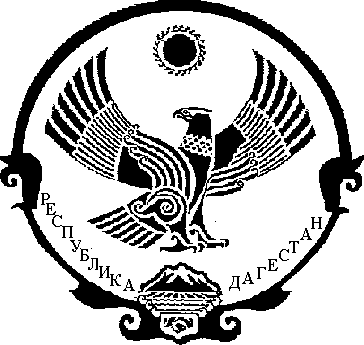 